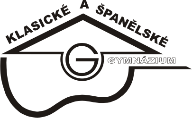 KLASICKÉ A ŠPANĚLSKÉ GYMNÁZIUM BRNO-BYSTRC, příspěvková organizace, Vejrostova 2, 635 00 Brnotel.:533 555 100,  e-mail: info@gyby.cz, www.gyby.cz                        Potvrzení o bezinfekčnosti a prohlášení rodičů(datum potvrzení nesmí být starší 1 dne před nástupem dítěte na akci)   JMÉNO A PŘÍJMENÍ: ……………………………………………………….…TŘÍDA:.…............................................ DATUM NAROZENÍ: ………………….…………………ZDRAVOTNÍ POJIŠŤOVNA: …….…………………………1) ZDRAVOTNÍ STAV: Závazně prohlašuji, že moje dítě (výše uvedené údaje) je v současné době plně zdravotně způsobilé a nejeví známky akutního onemocnění (např. horečky a průjmy) a je schopno se zúčastnit školního adaptačního kurzu. Není mi známo, že by ve 14 kalendářních dnech před odjezdem na akci, přišlo do styku s fyzickou osobou nemocnou infekčním onemocněním nebo podezřelou z nákazy. Dítěti není nařízeno karanténní opatření. Jsem si vědom(a) právních a finančních důsledků, které by pro mne vyplynuly, kdyby z nepravdivých údajů tohoto prohlášení vzniklo zdravotní odhrožení dětského kolektivu. V případě, že užívá nějaké léky, nebo se léčí na nějaké onemocnění, je nutností informovat zdravotníka kurzu o stavu a užívání léků. Upozorňuji zdravotníka kurzu na nutnost brát zřetel na některé obtíže mého dítěte (např. astma, alergie, stravovací režim apod.) ZDRAVOTNÍ OBTÍŽE: …………..…………………………………………………………………………………………………………………………...2) obeznámení s bezpečnostními pokyny a informacemi ke školnímu kurzu: Studenti i rodiče byli obeznámeni s pokyny, bezpečností a pravidlech chování během školního kurzu, včetně přísného dodržování zákazu kouření a konzumace alkoholických nápojů nebo jiných návykových látek. Studenti a rodiče (zákonní zástupci) byli obeznámeni s důsledky závažného porušení pravidel, dle školního řádu Klasického a španělského gymnázia Brno-Bystrc,p.o., včetně krajní možnosti vyloučení studenta ze školního kurzu na vlastní náklady bez možnosti náhrad. V Brně dne: ………………..…..……….      ……..…………………………………..                            					    Jméno a podpis zákonného zástupceTelefonické spojení pro případný kontakt v době konání školní akce: Jméno a příjmení: …..………………………………………..……………… tel. číslo: …………………………………………………..……………..Jméno a příjmení: …..………………………………………..……………… tel. číslo: …………………………………………………..…….………..TENTO FORMULÁŘVYTISKNOUT, VYPLNIT,  PODEPSATA ODEVZDAT V DEN ODJEZDU, PŘED VSTUPEM DO AUTOBUSU V PAPÍROVÉ INFORMAČNÍ OBÁLCE+KOPIE ZDRAVOTNÍHO PRŮKAZUNEZBYTNĚ NUTNÉ !!!